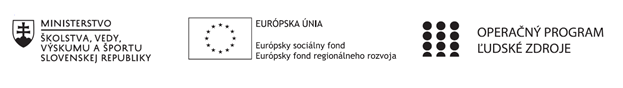 Plán práce/pracovných činnosti pedagogického klubu (príloha ŽoP)Prioritná osVzdelávanieŠpecifický cieľ1.1.1 Zvýšiť inkluzívnosť a rovnaký prístup ku kvalitnému vzdelávaniu a zlepšiť výsledky a kompetencie detí a žiakovPrijímateľZákladná škola, Štúrova 341, Hanušovce nad TopľouNázov projektuRozvoj funkčnej gramotnosti žiakov v základnej školeKód projektu  ITMS2014+312011Q919Názov pedagogického klubu Klub environmentálnej výchovyPočet členov pedagogického klubu8Školský polrok 2. polrok 2019/20Opis/zameranie a zdôvodnenie činností pedagogického klubu: Zameranie:1. Prieskumno-analytická a tvorivá činnosť týkajúca sa výchovy a vzdelávania  a vedúca k jej zlepšeniu a identifikácii osvedčených pedagogických skúseností  pri realizácii prierezovej témy environmentálna výchova v predmetoch fyzika, chémia, geografia a technika. 2. Výmena skúseností v oblasti medzipredmetových vzťahov.Obsah:1. Výmena skúseností s aplikovaním nových progresívnych metód a foriem práce.2. Výmena skúseností s využívaním didaktických postupov orientovaných na rozvoj kľúčových kompetencií žiakov.3. Tvorba pracovných listov na rozvoj prírodovednej a čitateľskej gramotnosti.Zdôvodnenie:-  rozvoj profesijných kompetencií pedagógov potrebných v procese edukácie prierezovej témy  environmentálna výchova so zameraním na rozvoj prírodovednej a čitateľskej gramotnosti  žiakov,- zabezpečenie výučbových materiálov na rozvoj prírodovednej a čitateľskej gramotnosti,- zvyšovanie úrovne pochopenia ekologických, ekonomických a sociálnych aspektov života u žiakov  ZŠ,- zvyšovanie úrovne kľúčových kompetencií žiakov potrebných pre život v dnešnej spoločnosti.Rámcový program a termíny a dĺžka trvania jednotlivých stretnutí školský rok 2019/2020školský rok 2019/2020školský rok 2019/2020školský rok 2019/2020školský rok 2019/2020školský rok 2019/20202. polrok február 2020 - jún 20202. polrok február 2020 - jún 20202. polrok február 2020 - jún 20202. polrok február 2020 - jún 20202. polrok február 2020 - jún 20202. polrok február 2020 - jún 2020por. číslo stretnutiatermín stretnutiadĺžka trvania stretnutiamiesto konaniatéma stretnutiarámcový program stretnutia1. Február 2020 3 hod. Učebňa fyziky Edukačné úlohy a metodické postupy na rozvoj čitateľskej a prírodovednej gramotnostiTvorba edukačných úloh a metodických postupov na rozvoj čitateľskej a prírodovednej gramotnosti.2. Február 2020 3 hod. Učebňa fyziky Edukačné úlohy a metodické postupy na rozvoj čitateľskej a prírodovednej gramotnostiTvorba edukačných úloh a metodických postupov na rozvoj čitateľskej a prírodovednej gramotnosti.3. Marec 2020 3 hod. Učebňa fyzikyInovatívne metódy vo vyučovaní prierezovej témy environmentálna výchova Kompletizácia metodických materiálov na rozvoj čitateľskej a prírodovednej gramotnosti vo vyučovaníprierezovej témy  environmentálna výchova4. Marec 2020 3 hod. Učebňa fyzikyInovatívne metódy vo vyučovaní prierezovej témy environmentálna výchova Kompletizácia metodických materiálov na rozvoj čitateľskej a prírodovednej gramotnosti vo vyučovaníprierezovej témy  environmentálna výchova5. Apríl 2020 3 hod. Učebňa fyziky Integrácia prierezovej témy do medzipredmetových vzťahovVytvorenie podkladov na  digitalizáciu učebných materiálov.6. Apríl  2020 3 hod. Učebňa fyzikyIntegrácia prierezovej témy do medzipredmetových vzťahovVytvorenie podkladov na  digitalizáciu učebných materiálov.7. Máj 2020 3 hod. Učebňa fyzikyVýstupné testy čitateľskej a prírodovednej gramotnostiTvorba výstupných testov.8. Máj 2020 3 hod. Učebňa fyzikyMedzipredmetová exkurzia Vyhodnotenie úspešnosti medzipredmetovej  exkurzie žiakov.9. Jún 2020 3 hod. Učebňa fyzikyVýstupné testy čitateľskej a prírodovednej gramotnosti Analýza a vyhodnotenie výstupných testov.10. Jún 2020 3 hod.Učebňa fyzikyTesty čitateľskej a prírodovednej gramotnosti Porovnanie vstupných a výstupných testov, porovnanie s výsledkami certifikovaných meraní.11.12.Vypracoval (meno, priezvisko)Katarína HrehováDátum30.1.2020PodpisSchválil (meno, priezvisko)Martina MihalčinováDátumPodpis